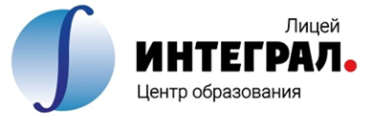 муниципальное автономное общеобразовательное учреждение города НовосибирскаЦентр образования «Лицей ИНТЕГРАЛ»630090, г. Новосибирск                                                                                                                                                                         тел: 330-28-30ул. Жемчужная, 16                                                                                                                                                                                                                                                                                                                 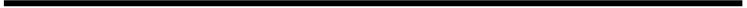 График работы стажировочной площадки инклюзивного образования на 2024 годТема программы СПФорматДата окончания приема заявокПериод проведения СПСтажировочный пунктРайонУчастникиОтветственныеВнутришкольная система профилактики учебной неуспешностиОчно-заочно20.01.2024;02.11.202422.01.2024-30.03.2024; 05.11.2024-13.12.2024МАОУ ЦО «Лицей ИНТЕГРАЛ»г. Новосибирск,СоветскийПедагогиСоветского,Колыванского, Северного, районовКуратор КостоваЛариса ЮрьевнаКураторПавлова Елена Михайловна